第五届船舶经纪人（2017）上海会议暨年终聚会The Fifth Shipbro Forum & Shipbro Gathering Shanghai 2017主办方：	上海航运经纪人俱乐部承办方：	众盟航运咨询（上海）有限公司支持方：	广州港、虹口区、贸易风、劳氏日报……持续加入中时间：		2017年11月29日（周三0900-1700、晚宴1730-2130）地点：		上海虹口（具体哪个酒店待定）会议主题：航运市场和航运中心的变迁自2013年起航运经纪人俱乐部每年年底都在上海国际航运中心的发祥地虹口定期举办一场论坛。因会议主题紧紧围绕市场热点，不仅务实、接地气，而且有见地、有高度，所以获得了业界的认可，并成为上海国际航运会议的一个品牌和上海国际航运中心的一个亮点。2016年第四届会议的主题是“航运市场的前世今生及来世”，今年的主题仍然围绕着航运市场，并且再加一个与航运市场相伴而生的话题——航运中心。所谓航运中心，其本质就是航运市场中心，一个各种市场要素集聚的地方。虽说航运中心的地点与航运市场兴衰并无直接的因果关系，但是一个航运中心的形成往往又是航运市场的一面镜子，甚至这个地方人们的思想和行为将决定航运市场的走势。这也许就是为什么中国各地方政府那么热衷于航运中心的原因之一吧。主题之一：2020年的中国的航运中心虽然伦敦仍然是公认的世界航运中心，但航运中心东移的趋势已渐形成。虽然新加坡暂时领先，但中国凭借巨大的市场容量绝对具有竞争的实力。国务院早在1995年做出了建设上海国际航运中心的决策，国家“十一五”规划纲要也提出要建设上海、天津、大连等国际航运中心。从2009年4月“国务院关于推进上海加快发展现代服务业和先进制造业建设国际金融中心和国际航运中心的意见”（19号文件）颁布后，上海便开启了轰轰烈烈的国际航运建设运动，经过将八年的探索和努力，取得了丰硕的成果，也获得了宝贵的经验和教训。八年来上海都做了一些什么，在接下去的两年时间内应该怎么做才能实现19号文件提出的国际航运中心建设总目标，也即“到2020年，基本建成航运资源高度集聚、航运服务功能健全、航运市场环境优良、现代物流服务高效，具有全球航运资源配置能力的国际航运中心”。本届会议的第一个主题由此展开，并由上海国际航运中心建设的开拓者、践行者给大家讲解历史的回顾和未来的展望，敬请期待。同时，我们诚挚地欢迎全国各地航运中心的建设者踊跃报名参会，交流经验，结识朋友。本届会议和往届一样设有互动讨论环节，每一位参会者既是听众也是言者。上海城市精神是“海纳百川、追求卓越、开明睿智、大气谦和”。其中“开明睿智、大气谦和”是2007年5月召开的上海市第九次党代会上，时任上海市委书记习近平同志在代表中共第八届上海市委所作的工作报告中提出“与时俱进地培育城市精神”，新增了“开明睿智、大气谦和”的表述。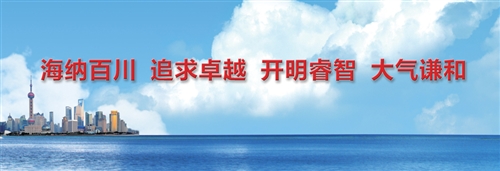 正因如此，我们历届会议的嘉宾来自全国乃至世界各地，也经常有外省市航运中心主管机构的领导借助我们这个平台介绍政策，结识朋友，交流信息。本届会议我们有幸邀请到广州的同志为我们带来广州国际航运中心建设的最新资讯。自唐代以来，广州就是我国最重要的商港之一。时至如今，广州恰恰地处一带一路的关键位置，而粤港大湾区建设又给广州航运中心建设带来了千载难逢的天赐良机——面对一个迷惘的香港和一个对航运还不太重视的深圳，历史的机遇落到了广州，广州航运中心建设也就上顺天时、下合地利。关键的“人和”就是如何把航运市场要素在广州集聚，并由这种集聚所产生的化合反应释放出更大的发展和创新能量，这既是广州的努力方向，也是摆在广州航运中心建设者面前的一道大题目。广州的优势在哪里、广州航运中心建设经过短短不到两年的时间已经取得了哪些成绩、广州的航运政策又有哪些特点，让我们期待广州港的领导带给我们的最新的政策分析和解读。主题之二：金融船东的崛起和船东构成的演变在不经意间，市场已经出现了许多新模式，我们熟悉的船东轮廓正在变得模糊，金融背景船东的崛起、船舶融资方式的多元化、联营池、独立船舶管理公司等服务产业的发展，让船东这个本来有相当进入障碍的产业变得不是那么遥不可及。但是，航运界对金融船东的崛起并不十分适应，最具代表性莫过于航运界网红薛船长的大作“银行船东不死，航运业不得回升”，反映了相当一部分航运界人士对金融船东的看法。那么，金融船东到底是航运市场的过客，还是未来市场的主导者？它们和传统船东一起将如何演变，二者之间的界限是否会变得愈来愈模糊，最终没有所谓“金融船东”和“传统船东”的分别？本届年会我们热烈欢迎金融界船东和传统船东共同参与，和船舶经纪人、经营人、管理人、船级社、船旗国、律师、造船厂以及其他供应商一起共同探讨这个话题，以及由此话题展开的一系列问题：船舶资产证券化能否探出一条新路，从而给金融船东提供另一种投资航运业的玩法？有没有可能创造一种新的交易模式、或平台、或方式，令船东可以更加方便、快捷地买进或卖出全部或部分船舶资产？所有这些问题也许不会在一场论坛上得到明确的答案，但经过一场有质量的头脑风暴，相信会给大家带来有益的启迪。不管你是金融船东还是传统船东，参加这样的头脑风暴无疑将开阔思路、在相互启发下找到市场的脉搏，获得先人一步的灵感。时间：11月29日（周三）地点：上海 · 虹口会议议程报名表（请填妥回传）：参会代表1:姓名                                      先生 □ / 女士 □   职位                                                          E-mail                                    直线电话                                   手机                                  参会代表2:姓名                                      先生 □ / 女士 □   职位                                                          E-mail                                    直线电话                                   手机                                  参会代表3:姓名                                      先生 □ / 女士 □   职位                                                          E-mail                                    直线电话                                   手机                                  公司信息公司中文名 (发票抬头)                                                                                                     Company name in English                                                                                                发票寄送地址                                                                                 邮编                        会议联系人姓名                                   电话                               Email                                财务联系人姓名                                   电话                               Email                                酒店预定（请选择）需要 / 不需要参会费用标准费用：CNY: 2,800/人付费会员与CNPI指数委员：一人免费，第二个开始半价经纪人：半价费用包括：本次论坛期间的会议服务费和会议资料、论坛期间的正餐等费用。付款方式人民币账户：账户名称：众盟航运咨询（上海）有限公司银行账号：121910552010109开户行：招商银行张杨支行美金及港币账户：Bank: Hang Seng Bank LimitedBank Address: 83 Des Voeux Road Central, Hong KongThe Bank's SWIFT Code in Hong Kong: HASEHKHHAccount Number: 264-507013-883Beneficiary: China Newbuilding Price Index Co., Limited注意事项报名截止日期：2017年11月28日1.费用包括本次会议服务、会议资料及会议期间的用餐、茶歇。差旅不包含在会务费中。2.请您在报名后的五个工作日内安排付款，并在付款后把底单回传至secretariat@shipbrokers.ogr.cn或cnpi@cnpi.org.cn。3.所有银行手续费由参会代表自理，若当地银行转账要求交纳税款，也请参会代表自理。4.取消参会：若您在11月28日前取消参会，我们将扣除30%的参会费用作为手续费，若在11月28日后取消参会，将不予返还参会费用。如有特殊情况，参会代表可以做人员变动。5.酒店住宿：我们会为您提供会议所在酒店相关信息、预定服务及周边酒店信息。会务组联系方式：电话：021-6052 7018联系人：王先生138 1635 8588、陶先生139 1891 9180电子邮件：secretariat@shipbrokers.org.cn / cnpi@cnpi.org.cn开始结束演讲主题/活动内容嘉宾8:309:00签到9:009:05主持人宣布会议开始航运媒体记者（1）9:059:25开幕词虹口区上午议题：2020年的中国国际航运中心上午议题：2020年的中国国际航运中心上午议题：2020年的中国国际航运中心上午议题：2020年的中国国际航运中心9:259:552020年的中国国际航运中心航运交易所9:5510:25粤港澳大湾区建设带给广州国际航运中心的机遇和挑战广州港10:2510:40茶歇10:4011:10全球性海事服务机构眼中的国际航运中心国际海事服务机构11:1012:00小组讨论：中国航运中心建设的道路和发展方向中国航运中心建设的开拓者、践行者、参与者12:0013:00自助午餐下午议题：未来是金融船东的天下吗？下午议题：未来是金融船东的天下吗？下午议题：未来是金融船东的天下吗？下午议题：未来是金融船东的天下吗？13:0013:30与时俱进——船东生存和发展之道　船东13:3014:00金融船东崛起给船厂带来什么启示？船厂14:0014:30独立船舶管理公司与金融船东的关系独立船管公司14:3015:00金融船东是航运市场的过客还是革命者？银行系租赁公司15:0015:30我们需要怎样的金融船东产业系租赁公司15:3015:45茶歇15:4516:15船舶产权和船舶资产证券化的法律思考律师事务所16:1517:00小组讨论：船东成份的演变带来航运市场格局哪些转变以及由此带来的新机遇、新挑战船东、租赁公司、船管、联营池、船舶注册机构17:0017:15休息17:1517:20主持人宣布晚宴开始航运媒体记者（2）17:2017:30会议代表致辞17:3018:30餐叙18:3021:30餐叙、抽奖